РОССИЙСКАЯ ФЕДЕРАЦИЯОРЛОВСКАЯ ОБЛАСТЬКРАСНОЗОРЕНСКИЙ РАЙОНАДМИНИСТРАЦИЯ РОССОШЕНСКОГО СЕЛЬСКОГО ПОСЕЛЕНИЯ       П О С Т А Н О В Л Е Н И Е30 декабря 2020 г.                                                                                  № 46п. РоссошенскийОб утверждении Плана основных мероприятий, направленных на укрепление межнационального согласия, профилактику межнациональных конфликтов на 2021годВ соответствии с Федеральным законам от 06 октября 2003 года № 131-ФЗ «Об общих принципах организации местного самоуправления в Российской Федерации», руководствуясь Уставом Россошенского сельского поселения, в целях регулирования политических, культурных и иных процессов, укрепление толерантной среды на основе ценностей многонационального российского общества, принципов соблюдения прав и свобод человека, гармонизацию межнациональных отношений в Россошенском  сельском поселении                                       П О С Т А Н О В Л Я Ю: 1.Утвердить План основных мероприятий, направленных на укрепление межнационального  согласия, профилактику  межнациональных конфликтов на 2021 год (приложение № 1). 2.Обнародовать настоящее постановление.3. Контроль за выполнением настоящего постановления оставляю за собой.4. Постановление вступает в силу со дня его официального обнародования.      Глава Россошенского       сельского поселения                                                             А.Г. Алдошин                          Приложение к постановлению администрацииРоссошенского сельского поселенияот 30.12.2020г № 46ПЛАНосновных мероприятий, направленных на укрепление межнационального согласия, профилактику  межнациональных конфликтов на 2021год.Цели и задачи Плана мероприятийОсновные цели состоят в поддержании стабильной общественно-политической обстановки, общественных инициатив и целевых проектов общественных объединений, некоммерческих организаций, направленных на профилактику и гармонизацию межнациональных отношений на территории  Россошенского сельского поселения; формировании позитивного имиджа,  как поселения комфортного для проживания представителей любой национальности и конфессии.Для достижения этих целей предусматривается решение следующих задач:- обеспечение гармонизации межнациональных отношений;-укрепление межэтнического сотрудничества, мира и согласия на территории Краснозоренского сельского поселения; - обеспечение толерантности в межнациональных отношениях;- развитие национальных культур народов, проживающих на территории сельского поселения;- предотвращение этнических конфликтов.Перечень мероприятийОсновные мероприятия реализации Плана: - мероприятия, направленные на гармонизацию межнациональных отношений, в том числе в молодёжной среде; - мероприятия, направленные на сохранение и развитие национальных культур; - мероприятия, направленные на информационное обеспечение Плана.Перечень мероприятий:3. Ожидаемые результаты реализации ПланаСоциально-экономический эффект от реализации Плана выражается в обеспечении стабильной социально-политической обстановки на территории Россошенского сельского поселения Орловской области, формировании  позитивного имиджа поселения, укреплении толерантности в многонациональной молодежной среде, снижении уровня конфликтогенности в межнациональных  отношениях, повышении гражданской активности общественных организаций, иных некоммерческих организаций, занимающихся развитием национальных культур, идей духовного единства, увеличение количества мероприятий, способствующих профилактике и гармонизации межнациональных отношений на территории Россошенского сельского поселения Орловской области.П№ п/п  Содержание мероприятий    ИсполнителиСрок исполнения1Мониторинг обращений граждан о фактах нарушения принципа равноправия граждан независимо от расы, национальности, языка, отношения к  религии, убеждений, принадлежности к общественным объединениям, а также других обстоятельств при приеме на работу, при формировании кадрового резерва.Глава     администрациипостоянно2Проведение мероприятий, приуроченных к памятным датам в истории народов России, в том числе Дня народного единства, Дня РоссииГлава администрации,менеджеры по культурно-массовому досугув течение года по плану культурных мероприятий3Проведение фестивалей, праздников конкурсов, других мероприятий, направленных на укрепление единства, обеспечение межнационального мира и согласияГлава администрации,менеджеры по культурно-массовому досугув течение года по плану культурных мероприятий4Реализация мероприятий, направленных на распространение знаний об истории и культуре, обычаях и традициях нашего многонационального государства (выставки книг, конкурс рисунков ,плакатов, сочинений)менеджеры по культурно-массовому досугу, руководители общеобразовательных учреждений, библиотек (по согласованию)в течение года по плану культурных мероприятий5Организация и проведение занятий с детьми дошкольного возраста, на которых необходимо проводить разъяснительную работу о России – как о многонациональном государстве и необходимости толерантного поведения к людям других национальностей (игры, викторины, рисунки и т.д.)менеджеры по культурно-массовому досугу, руководители общеобразовательных учрежденийв течение 2021г.6Организация разъяснительной работы среди учащихся МБОУ СОШ идей толерантности, недопущения межнациональных  конфликтов, соблюдения правил поведения в общественных местах, недопущения фактов правонарушенийдиректора школв течение учебного года7Оформление информационных стендов  по профилактике межнациональных конфликтов среди подростков и молодёжименеджеры по культурно-массовому досугу, руководители общеобразовательных учреждений (по согласованию)в течение года8Проведение мероприятий, направленных на гражданско-патриотическое воспитание детей и молодежи (лекции, «круглый стол», видеоролики, встречи)менеджеры по культурно-массовому досугу, руководители общеобразовательных учреждений (по согласованию)в течение года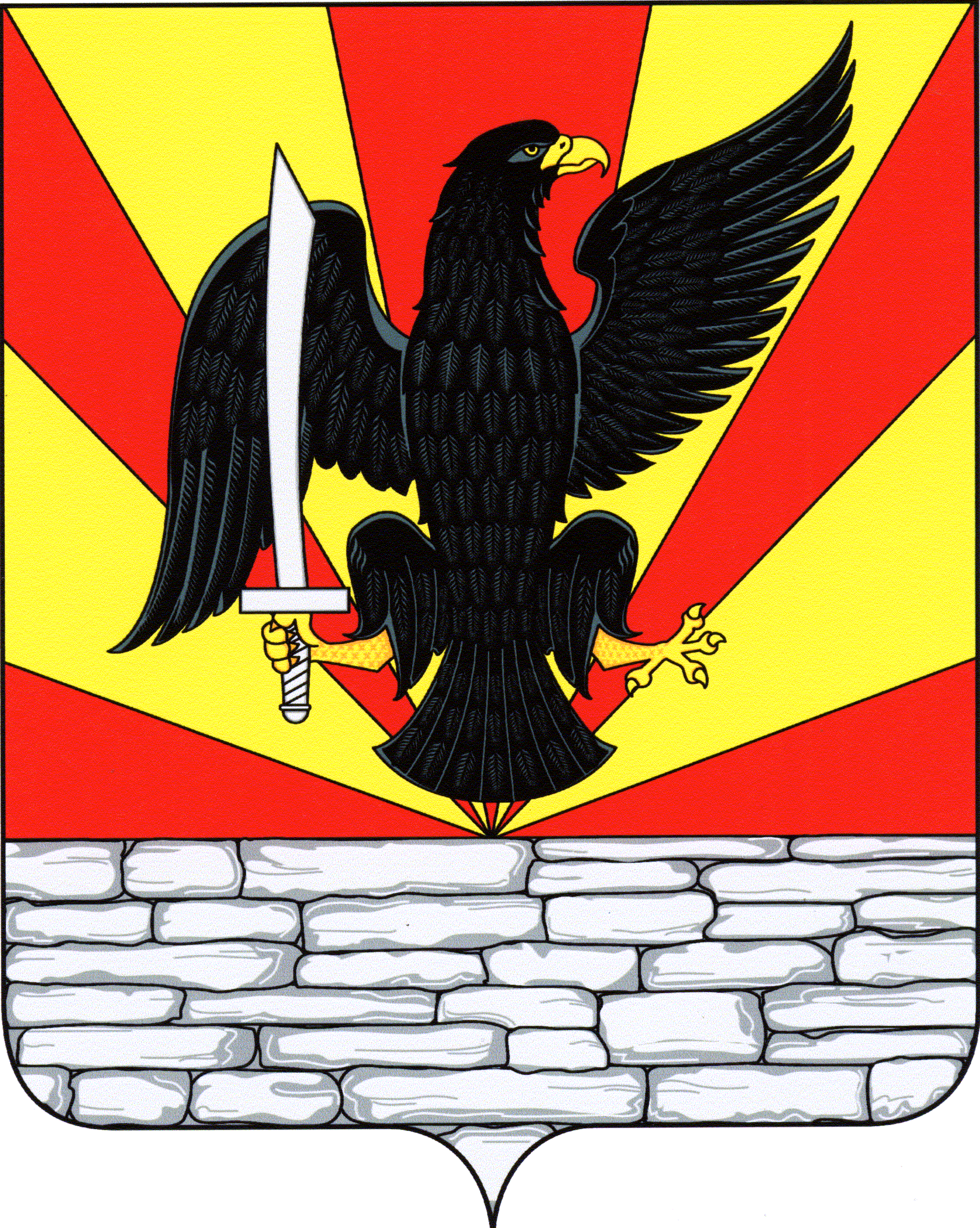 